Votre participation à la semaine des langues Merci de bien vouloir remplir le questionnaire ci-dessous concernant les actions envisagées par votre établissement.Formulaire à retourner à Monsieur Jean-Luc BORDRON (jean-luc.bordron@ac-besancon.fr) et Madame Maryse ADAM-MAILLET (maryse.adam-maillet@ac-besancon.fr)Etablissement : ………………………………………………………………………………………..Professeur responsable : ……………………………………………………………………………………………………………Adresse mél : …………………………..……………… @ …………………………………………..Titre du projet ou des actions: ……………………………………………………………………………………………………………Bref descriptif du projet présenté :Classes concernées : ……………………………………………………………………………………………………………Nombre d’élèves : ……………………………………………………………………………………..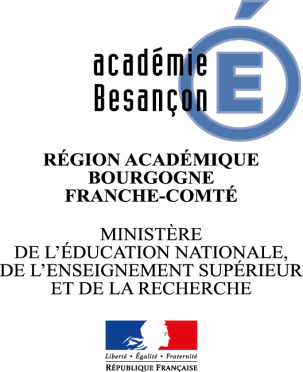 Semaine des langues du 14 au 19 mai 2018